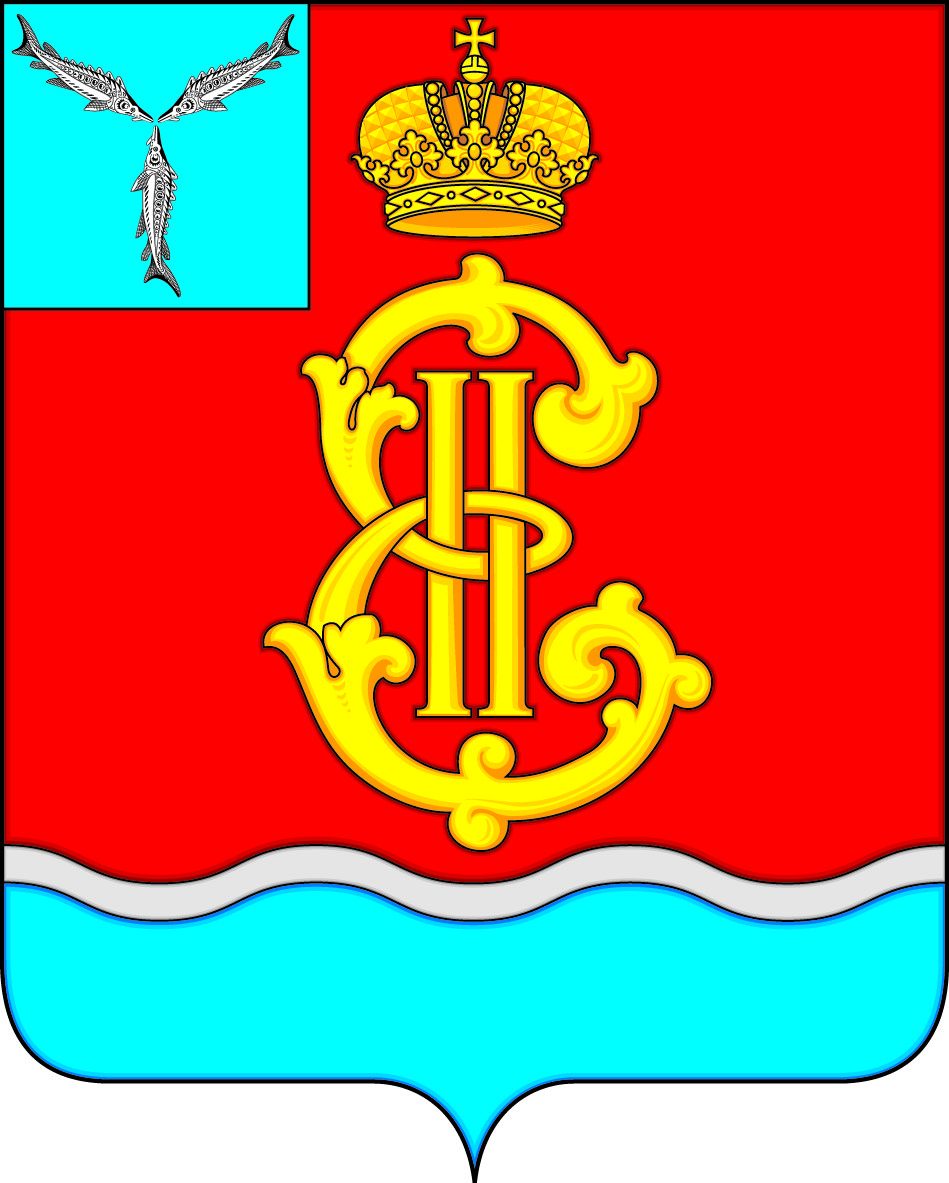                                                           ГЛАВАМУНИЦИПАЛЬНОГО  ОБРАЗОВАНИЯГОРОД  МАРКС_________________________________________________________413090 Саратовская область  г.Маркс пр.Ленина д.20 Тел.:(84567) 5-12-38ПОСТАНОВЛЕНИЕ от  06.05.19 г. № 21Об  утверждении  порядка формирования, утверждения и ведения плана-графика закупок товаров, работ, услуг для  обеспечения муниципальных  нужд  Совета  муниципального образования  город   Маркс  Марксовского муниципального района  Саратовской области      	В соответствии  с  частью  5  статьи  21 Федерального закона от 05.04.2013 г. № 44-ФЗ «О контрактной системе в сфере закупок товаров, работ, услуг для обеспечения государственных и муниципальных нужд», руководствуясь Постановлением Правительства РФ от 05 июня  2015 года № 554 «О требованиях к формированию, утверждению и ведению плана-графика закупок товаров, работ и услуг для обеспечения нужд субъекта Российской Федерации и муниципальных нужд, а  также  о требованиях к форме плана-графика закупок товаров, работ, услуг»,  Уставом  муниципального образования город  Маркс  ПОСТАНОВЛЯЮ:  	1.Утвердить Порядок формирования, утверждения и ведения плана-графика закупок товаров, работ, услуг для обеспечения  муниципальных  нужд Совета  муниципального  образования  город   Маркс  Марксовского муниципального района  Саратовской области (далее – Порядок), согласно приложению;            2. Разместить  Порядок в единой информационной системе в сфере закупок в соответствии с требованиями законодательства о контрактной системе в сфере закупок и на официальном сайте муниципального образования город Маркс Марксовского муниципального района  Саратовской области.  	3.Контроль за исполнением  настоящего постановления оставляю за собой. 	4.Настоящее постановление вступает в силу со дня его официального обнародования.Глава  муниципального образования  город   Маркс				                     А.Г. КоштаненковПриложение  к  постановлению                                                                               от  06.05.19 г.  № 21____ПОРЯДОКформирования, утверждения и ведения плана-графика закупок товаров, работ, услуг для обеспечения  муниципальных  нужд  Совета  муниципальногообразования  город   Маркс  Марксовскогомуниципального района  Саратовской области       1. Настоящий    Порядок    устанавливает    правила    формирования, утверждения и ведения плана-графика закупок  товаров, работ, услуг для обеспечения  муниципальных  нужд  Совета муниципального образования  город   Маркс Марксовского муниципального района  Саратовской области  (далее - закупки)  в  соответствии  с  Федеральным законом от 05.04.2013 г. №44-ФЗ «О контрактной системе  в  сфере  закупок товаров,  работ, услуг  для  обеспечения  государственных  и   муниципальных   нужд» (далее - Федеральный закон).2. Порядок формирования, утверждения и  ведения  плана-графика закупок,    устанавливаемый   Советом  муниципального   образования  город Маркс  Марксовского муниципального района  Саратовской области  (далее – муниципальное образование) с учетом настоящих требований, в течение 3 дней  со дня его утверждения  подлежит  размещению  в  единой  информационной системе в сфере закупок.3. Планы-графики закупок  утверждаются  в  течение  10 рабочих дней следующими заказчиками:а) муниципальными  заказчиками, действующими  от  имени  Совета муниципального образования город Маркс Марксовского муниципального района  Саратовской области, -   со   дня доведения   до    соответствующего муниципального заказчика объема  прав  в  денежном  выражении  на принятие и (или) исполнение обязательств в соответствии с бюджетным законодательством Российской Федерации;б)бюджетными учреждениями,  созданными Советом муниципального  образования   город  Маркс Марксовского муниципального района  Саратовской области,  за  исключением  закупок, осуществляемых  в  соответствии   с   частями 2   и   6   статьи 15 Федерального    закона, -     со     дня     утверждения     планов финансово-хозяйственной деятельности;б.1) муниципальными унитарными предприятиями, имущество которых принадлежит на праве собственности Совету муниципального образования город Маркс Марксовского муниципального района  Саратовской области, за исключением закупок, осуществляемых в соответствии с частями 2.1 и 6 статьи 15 Федерального закона, со дня утверждения плана (программы) финансово-хозяйственной деятельности унитарного предприятия;в) автономными учреждениями, созданными Советом муниципального  образования   город  Маркс Марксовского муниципального района  Саратовской области, в  случае,   предусмотренном   частью 4   статьи 15 Федерального   закона, -   со   дня   заключения    соглашений    о предоставлении субсидий на  осуществление  капитальных  вложений  в объекты капитального строительства муниципальной собственности или приобретение  объектов  недвижимого  имущества  в муниципальную собственность  (далее -  субсидии). При этом в план-график закупок включаются только  закупки,  которые планируется осуществлять за счет субсидий;г) бюджетными, автономными учреждениями, созданными  Советом муниципального  образования   город Маркс Марксовского муниципального района  Саратовской области или  муниципальными унитарными  предприятиями,   осуществляющими   закупки   в   рамках переданных  им  Советом муниципального  образования  город Маркс Марксовского муниципального района  Саратовской области полномочий муниципального заказчика по заключению и исполнению от  имени  Совета муниципального  образования  город  Маркс  Марксовского муниципального района  Саратовской области муниципальных контрактов,  в  случаях, предусмотренных частью 6 статьи 15 Федерального  закона, -  со  дня доведения на соответствующий лицевой счет по переданным полномочиям объема прав в денежном выражении  на  принятие  и (или)  исполнение обязательств   в   соответствии   с   бюджетным   законодательством Российской Федерации.4. Планы-графики закупок формируются заказчиками, указанными в пункте 3 настоящего Порядка, ежегодно на очередной финансовый год в соответствии с планом  закупок  в  сроки,  установленные  администрацией района, с учетом следующих положений:а) заказчики, указанные  в  подпункте "а"  пункта 3  настоящего Порядка, -  в  сроки,  установленные  главным  распорядителем средств местного  бюджета, но   не   позднее    сроков,    установленных    администрацией района:формируют планы-графики закупок после внесения проекта  закона (решения)    о    бюджете    на    рассмотрение    Совета  депутатов муниципального  образования  город Маркс Марксовского муниципального района  Саратовской области;утверждают  сформированные  планы-графики  закупок  после   их уточнения  (при  необходимости)  и  доведения  до  соответствующего муниципального заказчика объема прав в денежном выражении на принятие и (или) исполнение обязательств  в соответствии с бюджетным законодательством Российской Федерации;б) заказчики, указанные  в  подпункте "б"  пункта 3  настоящего Порядка, -  в  сроки,  установленные  органом,  осуществляющим функции  и  полномочия  их  учредителя,  но  не   позднее   сроков, установленных  Советом муниципального  образования   город  Маркс  Марксовского муниципального района  Саратовской области:формируют планы-графики закупок после внесения проекта  закона (решения)    о    бюджете    на    рассмотрение   Совета  муниципального  образования  город  Маркс  Марксовского муниципального района  Саратовской области;утверждают  планы-графики  закупок  после  их  уточнения  (при необходимости)   и   утверждения   планов   финансово-хозяйственной деятельности;б.1) заказчики, указанные в подпункте «б.1» пункта 3 настоящего Порядка:формируют планы-графики закупок при планировании в соответствии с законодательством Российской Федерации их финансово-хозяйственной деятельности;уточняют при необходимости планы-графики закупок, после их уточнения и утверждения плана (программы) финансово-хозяйственной деятельности предприятия утверждают планы-графики закупок в срок, установленный пунктом 3 настоящих требований;в) заказчики, указанные  в  подпункте «в»  пункта 3  настоящего Порядка:формируют планы-графики закупок после внесения проекта  закона (решения)    о    бюджете    на    рассмотрение   Совета муниципального  образования   город  Маркс Марксовского муниципального района  Саратовской области;утверждают  планы-графики  закупок  после  их  уточнения  (при необходимости) и заключения соглашений о предоставлении субсидий;г) заказчики, указанные  в  подпункте «г»  пункта 3  настоящего Порядка:формируют планы-графики закупок после внесения проекта  закона (решения)    о    бюджете    на    рассмотрение Совета муниципальным  образованием  город Маркс Марксовского муниципального района  Саратовской области;утверждают  планы-графики  закупок  после  их  уточнения  (при необходимости)  и  заключения  соглашений  о   передаче   указанным юридическим  лицам Совета  муниципального  образования  город Маркс Марксовского муниципального района  Саратовской области полномочий муниципального   заказчика   на  заключение   и   исполнение    муниципальных контрактов от лица Совета  муниципального  образования  город Маркс Марксовского муниципального района  Саратовской области.5. Формирование, утверждение и ведение планов-графиков закупок заказчиками,  указанными   в   подпункте "г"   пункта 3   настоящего Порядка, осуществляется от лица Совета  муниципального  образования  город Маркс Марксовского муниципального района  Саратовской области,   передавшего   этим   заказчикам    свои полномочия.6. В план-график закупок включается перечень  товаров,  работ, услуг, закупка которых  осуществляется  путем  проведения  конкурса (открытого конкурса, конкурса с ограниченным участием, двухэтапного конкурса, закрытого конкурса,  закрытого  конкурса  с  ограниченным участием, закрытого двухэтапного конкурса),  аукциона  (аукциона  в электронной форме, закрытого аукциона), запроса котировок,  запроса предложений,  закупки  у  единственного  поставщика   (исполнителя, подрядчика), а  также  путем  определения  поставщика  (подрядчика, исполнителя) способом,  устанавливаемым  Правительством  Российской Федерации в соответствии со статьей 111 Федерального закона.7. В  случае  если   определение   поставщиков   (подрядчиков, исполнителей)  для  заказчиков,  указанных  в  пункте 3   настоящего Порядка,    осуществляется    уполномоченным     органом     или уполномоченным  учреждением,  определенными  решениями  о  создании таких  уполномоченных  органов,   уполномоченных   учреждений   или решениями о наделении их полномочиями в соответствии со  статьей 26Федерального  закона,  то  формирование   планов-графиков   закупок осуществляется с учетом порядка взаимодействия указанных заказчиков с уполномоченным органом, уполномоченным учреждением.8. В план-график закупок включается информация о закупках,  об осуществлении  которых  размещаются  извещения  либо   направляются приглашения принять участие в определении  поставщика  (подрядчика, исполнителя)  в  установленных  Федеральным   законом   случаях   в течение года, на который утвержден план-график закупок, а  также  о закупках  у  единственного  поставщика  (подрядчика,  исполнителя), контракты с которым планируются к  заключению  в  течение года,  на который утвержден план-график закупок.9. В случае если период осуществления  закупки,  включаемой  в план-график закупок  заказчиков,  указанных  в  пункте 3  настоящего Порядка, в соответствии с бюджетным законодательством Российской Федерации  превышает  срок,  на  который  утверждается  план-график закупок, в план-график закупок также включаются сведения о  закупке на весь срок исполнения контракта.10. Заказчики,  указанные  в  пункте 3  настоящего Порядка, ведут  планы-графики   закупок   в   соответствии   с   положениями Федерального закона и настоящим Порядком. Внесение изменений в планы-графики закупок осуществляется в случае внесения изменений  в план закупок, а также в следующих случаях:а) изменение   объема   и (или)   стоимости   планируемых    к приобретению  товаров,  работ,  услуг,  выявленное   в   результате подготовки  к  осуществлению  закупки,  вследствие  чего   поставка товаров,  выполнение  работ,  оказание  услуг  в   соответствии   с начальной   (максимальной)   ценой    контракта,    предусмотренной планом-графиком закупок, становится невозможной;б) изменение планируемой даты  начала  осуществления  закупки, сроков  и (или)  периодичности  приобретения  товаров,   выполнения работ, оказания услуг, способа определения поставщика  (подрядчика, исполнителя),  этапов  оплаты   и (или)   размера   аванса,   срока исполнения контракта;в) отмена заказчиком закупки, предусмотренной  планом-графиком закупок;г) образовавшаяся  экономия   от   использования   в   текущем финансовом году   бюджетных   ассигнований   в    соответствии    с законодательством Российской Федерации;д) выдача   предписания   органом   контроля,   определенным статьей 99  Федерального  закона,  в  том  числе  об  аннулировании процедуры определения поставщиков (подрядчиков, исполнителей);е) реализация  решения,   принятого   заказчиком   по   итогам обязательного общественного обсуждения закупки;ж) возникновение обстоятельств,  предвидеть  которые  на  дату утверждения плана-графика закупок было невозможно;з) иные случаи, установленные  администрацией района  в  Порядке  формирования,  утверждения  и   ведения планов-графиков закупок.11. Внесение  изменений  в  план-график  закупок  по   каждому объекту закупки осуществляется не позднее чем  за  10 дней  до  дня размещения в единой информационной системе в сфере  закупок  в информационно-телекоммуникационной сети "Интернет" для размещения информации о размещении заказов  на  поставки  товаров,  выполнение работ,   оказание   услуг   (www.zakupki.gov.ru)    извещения    об осуществлении закупки, направления приглашения  принять  участие  в определении поставщика (подрядчика,  исполнителя),  за  исключением случая, указанного в пункте 12 настоящих требований,  а  в  случае, если  в  соответствии  с  Федеральным  законом   не   предусмотрено размещение  извещения  об  осуществлении  закупки  или  направлениеприглашения принять участие в определении  поставщика  (подрядчика, исполнителя), - до даты заключения контракта.12. В случае осуществления закупок  путем  проведения  запроса котировок в целях  оказания  гуманитарной  помощи  либо  ликвидации последствий  чрезвычайных  ситуаций  природного  или   техногенного характера в соответствии со статьей 82 Федерального закона внесение изменений в план-график закупок осуществляется в  день  направления запроса о предоставлении котировок участникам закупок, а  в  случае осуществления  закупки  у  единственного  поставщика   (подрядчика, исполнителя) в соответствии с пунктами 9  и  28  части 1  статьи 93 Федерального  закона -  не  позднее  чем  за  один  день  до   даты заключения контракта.13. План-график  закупок   содержит   приложения,   содержащие обоснования в отношении  каждого  объекта  закупки,  подготовленные в порядке,  установленном   Правительством   Российской   Федерации в соответствии с частью 7  статьи 18  Федерального  закона,  в  том числе:обоснование начальной (максимальной) цены контракта  или  цены контракта, заключаемого с  единственным  поставщиком  (подрядчиком, исполнителем),   определяемых   в   соответствии   со    статьей 22 Федерального закона с указанием включенных в объект закупки количества и единиц измерения товаров, работ, услуг (при наличии);обоснование  способа   определения   поставщика   (подрядчика, исполнителя) в соответствии с главой 3 Федерального закона,  в  том числе дополнительные требования к участникам закупки  (при  наличии таких  требований),  установленные  в   соответствии   с   частью 2 статьи 31 Федерального закона.14. Порядок формирования, утверждения и ведения  плана-графика закупок,    устанавливаемый    муниципальным  образованием,  предусматривает  соответствие   включаемой в план-график закупок информации показателям плана закупок,  в  том числе:а) соответствие    включаемых    в     план-график     закупок идентификационных кодов закупок  идентификационному  коду  закупки, включенному в план закупок;б) соответствие включаемой в план-график закупок информации  о начальных  (максимальных)  ценах  контрактов,   ценах   контрактов, заключаемых с единственным поставщиком (подрядчиком, исполнителем), и об объемах финансового  обеспечения  (планируемых  платежей)  для осуществления закупок на соответствующий финансовый год  включенной в  план  закупок  информации  об  объеме  финансового   обеспечения (планируемых платежей) для осуществления закупки на соответствующий финансовый год.Требованияк форме плана-графика закупок товаров, работ, услуг     1. План-график закупок товаров, работ, услуг  для  обеспечения муниципальных  нужд Совета муниципального  образования  город Маркс Марксовского муниципального района  Саратовской области  (далее - закупки)  представляет  собой  единый  документ,   форма   которого, включает в том числе следующие сведения:     а) полное наименование,  место  нахождения,  телефон  и  адрес электронной почты, муниципального  заказчика,  действующего  от  имени  Совета муниципального  образования  город Маркс Марксовского муниципального района  Саратовской области  (далее - муниципальный  заказчик),  или   юридического лица,   осуществляющего   формирование,   утверждение   и   ведение плана-графика закупок;     б) идентификационный номер налогоплательщика;     в) код причины постановки на учет;     г) код   по    Общероссийскому    классификатору    территорий муниципальных образований, идентифицирующий:     муниципальное образование - в отношении плана-графика  закупок для обеспечения муниципальных нужд;     д) код  по  Общероссийскому   классификатору   предприятий   и организаций;     е) код        по        Общероссийскому         классификатору организационно-правовых форм;     ж) в отношении плана-графика закупок, содержащего информацию о закупках,   осуществляемых   в   рамках   переданных    бюджетному, автономному  учреждению   или   муниципальному унитарному предприятию, являющимися муниципальными  заказчиками,   муниципального  образования  город Маркс Марксовского муниципального района  Саратовской области своих полномочий   муниципального    заказчика    по заключению и исполнению от лица  Совета муниципального  образования  город Маркс Марксовского муниципального района  Саратовской области муниципальных   контрактов, -    полное    наименование,    место нахождения, телефон и адрес электронной почты указанных  учреждения или предприятия с указанием кода по Общероссийскому  классификатору территорий муниципальных образований, идентифицирующего:     муниципальное образование, на территории которого  расположено муниципальное бюджетное, автономное  учреждение  или  муниципальное унитарное предприятие;     з) совокупный годовой объем закупок (справочно);     и) таблица, содержащая в  том  числе  следующую  информацию  с учетом   особенностей,    предусмотренных    пунктом 2    настоящих требований:     идентификационный код закупки, сформированный  в  соответствии со статьей 23 Федерального закона от 05.04.2013 г. №44-ФЗ «О контрактной  системе  в  сфере закупок товаров, работ, услуг  для  обеспечения  государственных  и муниципальных нужд» (далее - Федеральный закон);     наименование объекта закупки (в случае, если при осуществлении закупки выделяются лоты, в  плане-графике  закупок  объект  закупки указывается раздельно по каждому лоту);     начальная  (максимальная)  цена  контракта,  цена   контракта, заключаемого    с    единственным     поставщиком     (подрядчиком, исполнителем),  сформированная   в   соответствии   со   статьей 22 Федерального закона (в случае, если  при  заключении  контракта  на выполнение  работ  по  техническому  обслуживанию  и (или)  ремонту техники, оборудования, оказанию  услуг  связи,  юридических  услуг, медицинских  услуг,  образовательных  услуг,  услуг   общественного питания, услуг переводчика, услуг по перевозкам грузов,  пассажиров и багажа, гостиничных услуг и услуг по проведению оценки невозможно определить  объем  подлежащих  выполнению  таких   работ   (услуг), указываются также цена запасных частей или каждой запасной части  к технике, оборудованию, цена единицы работы или услуги). В случае установления Правительством Российской Федерации особенностей осуществления конкретной закупки и (или) дополнительных условий исполнения контракта в соответствии со статьей 111 Федерального закона указывается формула цены без указания начальной (максимальной) цены контракта (в случае если начальная (максимальная) цена контракта не указана);     размер аванса (если предусмотрена выплата аванса);     этапы  оплаты  (суммы   планируемых   платежей)   на   текущий финансовый год,   если   исполнение   контракта   и   его    оплата предусмотрены  поэтапно  (в  случае,  если   период   осуществления закупки,  включаемой   в   план-график   закупок   бюджетного,   автономного учреждения,   созданного  Советом  муниципального  образования  город  Маркс Марксовского муниципального района  Саратовской области,     или   муниципального   унитарного предприятия, превышает срок, на  который  утверждается  план-график закупок, указываются сумма  по годам  планового  периода,  а  также общая сумма планируемых платежей за пределами планового периода);     описание объекта закупки, которое может включать в  том  числе его  функциональные,  технические  и  качественные  характеристики, эксплуатационные характеристики  (при  необходимости),  позволяющие идентифицировать предмет контракта  с  учетом  положений  статьи 33 Федерального  закона,  включая  информацию  о  применении  критерия стоимости жизненного  цикла  товара  или  созданного  в  результате выполнения работы объекта (в случае применения указанного критерия) при определении поставщика (подрядчика, исполнителя),  а  в  случае закупки  лекарственных  средств -   международные   непатентованные наименования  лекарственных  средств  или  при   отсутствии   таких наименований - химические, группировочные наименования указываются в соответствии с наименованием из государственного реестра лекарственных средств;     единица измерения объекта закупки и ее код по  Общероссийскому классификатору единиц измерения  (в  случае,  если  объект  закупки может быть количественно измерен);     количество поставляемого  товара,  объем  выполняемой  работы, оказываемой услуги в  соответствии  с  единицей  измерения  объекта закупки по коду Общероссийского классификатора единиц измерения  (в случае, если объект закупки может быть  количественно  измерен).  В случае если период осуществления закупки, включаемой в  план-график закупок  бюджетного, автономного учреждения, созданного Советом  муниципального    образования город Маркс Марксовского муниципального района  Саратовской области,    или  муниципального унитарного предприятия, превышает  срок,  на  который  утверждается план-график   закупок,   в   него   включаются   общее   количество поставляемого товара, объем выполняемой работы, оказываемой  услуги в плановые периоды за пределами текущего финансового года, а  также количество  поставляемого   товара,   объем   выполняемой   работы, оказываемой услуги за пределами планового периода;     периодичность  или   количество   этапов   поставки   товаров, выполнения работ, оказания услуг (если контрактом предусмотрено его поэтапное исполнение, в  плане-графике  закупок  указываются  сроки исполнения   отдельных   этапов   (месяц, год),   если   контрактом предусмотрена периодичность  поставки  товаров,  выполнения  работ,оказания  услуг,  в  соответствующей  графе  плана-графика  закупок указывается их периодичность - ежедневно, еженедельно, два  раза  в месяц, ежемесячно, ежеквартально, один раз в полгода и другая);     размер обеспечения  заявки  на  участие  в  закупке  и  размер обеспечения исполнения контракта;     планируемый  срок  размещения   извещения   об   осуществлении закупки, направления  приглашения  принять  участие  в  определении поставщика  (подрядчика,  исполнителя),  а   в   случае,   если   в соответствии с  Федеральным  законом  не  предусмотрено  размещение извещения об  осуществлении  закупки  или  направление  приглашения принять   участие    в    определении    поставщика    (подрядчика, исполнителя), - планируемая дата заключения контракта (месяц, год);      планируемый срок окончания исполнения контракта (месяц, год);     способ определения поставщика (подрядчика, исполнителя);     предоставляемые участникам закупки преимущества в соответствии со статьями 28 и 29 Федерального закона;     информация об ограничениях, связанных  с  участием  в  закупке только   субъектов   малого   предпринимательства    и    социально ориентированных  некоммерческих  организаций  в   соответствии   со статьей 30 Федерального закона (при наличии таких ограничений);     запреты на допуск  товаров,  работ,  услуг  при  осуществлении закупок, а также ограничения и условия  допуска  в  соответствии  с требованиями, установленными статьей 14 Федерального закона;     дополнительные требования к участникам  закупки  (при  наличии таких требований) и обоснование таких требований;     сведения  об  обязательном  общественном  обсуждении  закупки товара, работы или услуги (номер и дата протокола, составленного по результатам общественного обсуждения  закупки  после  размещения  в единой информационной системе в сфере закупок планов закупок);     сведения  о  банковском  сопровождении  контракта  в  случаях, установленных в соответствии со статьей 35 Федерального закона или о казначейском сопровождении контракта (указываются банковское сопровождение (БС), казначейское сопровождение (КС), банковское или казначейское сопровождение (БС или КС) или слово «нет» соответственно);     наименование  уполномоченного   органа   или   уполномоченного учреждения,  осуществляющих  определение  поставщика   (подрядчика, исполнителя), - в  случае  проведения  централизованных  закупок  в соответствии со статьей 26 Федерального закона;     наименование организатора совместного конкурса или  аукциона -в случае проведения совместного конкурса или аукциона;     дата,  содержание  и  обоснование   изменений,   внесенных   в утвержденный план-график закупок (при их наличии);     к) дата  утверждения  плана-графика  закупок,  фамилия,   имя, отчество (при наличии) лица, являющегося ответственным исполнителем плана-графика  закупок,  должность,  фамилия,  имя,  отчество  (при наличии) лица, утвердившего план-график закупок.     2. В плане-графике закупок отдельными строками указываются:     а) информация о закупках, которые планируется  осуществлять  в соответствии с пунктом 7 части 2 статьи 83 и пунктами 4, 5, 23, 26,  33, 42 и 44 части 1 статьи 93 Федерального закона, по  каждому  из следующих объектов закупки:     лекарственные препараты, закупаемые в соответствии с пунктом 7 части 2 статьи 83 Федерального закона;     товары,  работы  или   услуги   на   сумму,   не   превышающую 100 тыс. рублей (в случае заключения  контракта  в  соответствии  с пунктом 4 части 1 статьи 93 Федерального закона);     товары,  работы  или   услуги   на   сумму,   не   превышающую 400 тыс. рублей (в случае заключения  контракта  в  соответствии  с пунктом 5 части 1 статьи 93 Федерального закона);     услуги,  связанные  с  направлением  работника   в   служебную командировку  (в  случае  заключения  контракта  в  соответствии  с пунктом 26  части 1  статьи 93  Федерального  закона),  а  также  с участием  в  проведении  фестивалей,  концертов,  представлений   и подобных  культурных  мероприятий  (в  том  числе   гастролей)   на основании приглашений на посещение указанных мероприятий;     преподавательские услуги, оказываемые физическими лицами;     услуги экскурсовода (гида), оказываемые физическими лицами;     услуги по содержанию и ремонту одного или нескольких нежилых помещений, переданных в безвозмездное пользование или оперативное управление заказчику, услуги по водо-, тепло-, газо- и энергоснабжению, услуги по охране, услуги по вывозу бытовых отходов в случае, если такие услуги оказываются другому лицу или другим лицам, пользующимся нежилыми помещениями, находящимися в здании, в котором расположены помещения, переданные заказчику в безвозмездное пользование или оперативное управление;     работы, связанные со сбором и обработкой первичных статистических данных при проведении на территории Российской Федерации федерального статистического наблюдения в соответствии с законодательством Российской Федерации об официальном статистическом учете, выполняемые физическими лицами (в случае заключения заказчиком контракта в соответствии с пунктом 42 части 1 статьи 93 Федерального закона);     услуги по предоставлению права на доступ к информации, содержащейся в документальных, документографических, реферативных, полнотекстовых зарубежных базах данных и специализированных базах данных международных индексов научного цитирования (в случае заключения заказчиком контракта в соответствии с пунктом 44 части 1 статьи 93 Федерального закона);     б) общая сумма начальных  (максимальных)  цен  контрактов -  в случае  определения  поставщика  (подрядчика,  исполнителя)   путем проведения  запроса  котировок   в   соответствии   со   статьей 72 Федерального  закона  с  указанием  суммы  планируемых  платежей  в текущем финансовом году и последующие годы (в отношении контрактов, обеспечение  оплаты  которых  планируется  за  пределами   текущего финансового года);     в) объем  финансового  обеспечения  для осуществления закупок в соответствии с планом-графиком закупок, указываемый  как  общая   сумма   начальных   (максимальных)   цен контрактов,   цен   контрактов,   заключаемых    с    единственными поставщиками  (подрядчиками,  исполнителями), общая сумма планируемых платежей в текущем финансовом году и последующие годы (в отношении контрактов, обеспечение оплаты которых планируется за пределами текущего финансового года), детализированная на суммы по годам планируемых платежей.     2.1. По закупкам, предусмотренным пунктом 2 настоящих требований, информация, предусмотренная абзацами пятым-двадцатым подпункта «и» пункта 1 настоящих требований, не указывается. В качестве наименования объекта и (или) объектов закупки указывается положение Федерального закона, являющееся основанием для осуществления закупок, в том числе у единственного поставщика (подрядчика, исполнителя), информация о которых включается в соответствии с пунктом 2 настоящих требований в план закупок одной строкой.     3. В случае внесения изменений в план-график закупок по основаниям, предусмотренным подпунктом «г» пункта 10 требований к формированию, утверждению и ведению плана-графика закупок товаров, работ, услуг для обеспечения нужд субъекта Российской Федерации и муниципальных нужд, утвержденных постановлением Правительства Российской Федерации от 05.06.2015 г. №554 «О требованиях к формированию, утверждению и ведению плана-графика закупок товаров, работ, услуг для обеспечения нужд субъекта Российской Федерации и муниципальных нужд, а также требованиях к форме плана-графика закупок товаров, работ, услуг», для обеспечения муниципальных нужд, заказчики по итогам определения поставщика (подрядчика, исполнителя) уточняют информацию в графе «планируемые платежи» в соответствии с условиями заключенного контракта.     4. По закупкам, включающим товары, работы, услуги, имеющие различные единицы измерения, информация о единицах измерения и количестве (объеме) закупаемых товаров, работ, услуг в план-график не вносится.     5. Информация о закупках, необходимых для муниципальных нужд, если сведения о таких нуждах составляют государственную тайну, или о закупках, сведения о которых составляют государственную тайну, подлежит включению в приложение к плану-графику закупок на 20__ год, формируемое по форме плана-графика закупок на 20__ год, предусмотренной приложением к настоящим требованиям. Приложение к плану-графику закупок, указанное в абзаце первом настоящего пункта, формируется в порядке, установленном для формирования плана-графика закупок, с указанием грифа секретности в соответствии с требованиями законодательства Российской Федерации о защите государственной тайны и не размещается в единой информационной системе в сфере закупок в соответствии с частью 15 статьи 21 Федерального закона.     6. Порядок включения дополнительных сведений в план-график закупок и форма плана-графика закупок, включающая дополнительные сведения, определяются муниципальным правовым актом администрации района, устанавливающим дополнительные сведения. В случае определения администрацией района формы плана-графика закупок в соответствии с настоящим пунктом следует соблюдать структуру (в том числе строк и граф) формы плана-графика закупок на 20__год, предусмотренной приложением к настоящим требованиям. При этом применяемая форма может быть (при необходимости) дополнена иными строками и графами.Глава  муниципального образования  город  Маркс                                                     А.Г. КоштаненковПриложение
к требованиям к форме плана-графика
закупок товаров, работ, услуг(форма)            УТВЕРЖДАЮ            Руководитель (уполномоченное лицо)             _____________ _________ _____________________                 (должность)  (подпись) (расшифровка подписи)             "___" ____________ 20___ г.ПЛАН-ГРАФИК
закупок товаров, работ, услуг для обеспечения муниципальных нужд на 20__ годОтветственный исполнитель _______________________ ___________________ _______________________                                                           (должность)            (подпись)       (расшифровка подписи)"___"___________ 20___ г._____________________________* Заполняется при наличии.Приложение
к плану-графику закупок товаров,
работ, услуг для обеспечения муниципальных нужд(форма)       УТВЕРЖДАЮ       Руководитель (уполномоченное лицо)        _____________ _________ _____________________        (должность)  (подпись) (расшифровка подписи)        "___" ____________ 20___ г.                                                                                                +-----+                                                                                Гриф секретности¦     ¦                                                                                                +-----+Закупки товаров, работ, услуг для обеспечения муниципальных нужд
на 20___ год, сведения о которых составляют государственную тайнуОтветственный исполнитель _______________________ ___________________ _______________________                                                         (должность)            (подпись)       (расшифровка подписи)"___"___________ 20___ г._____________________________КодыДатаНаименование заказчика (муниципального) заказчика, бюджетного, автономного учреждения или муниципального унитарного предприятия)по ОКПОНаименование заказчика (муниципального) заказчика, бюджетного, автономного учреждения или муниципального унитарного предприятия)ИНННаименование заказчика (муниципального) заказчика, бюджетного, автономного учреждения или муниципального унитарного предприятия)КППОрганизационно-правовая формапо ОКОПФФорма собственностипо ОКФСНаименование публично-правового образованияпо ОКТМОМесто нахождения (адрес), телефон, адрес электронной почтыНаименование заказчика, осуществляющего закупки в рамках переданных полномочий муниципального заказчика*по ОКТМОМесто нахождения (адрес), телефон, адрес электронной почты*Вид документаВид документа(базовый (0), измененный (порядковый код изменения)дата измененияЕдиница измерения: рубльпо ОКЕИ383Совокупный годовой объем закупок (справочно), руб.Совокупный годовой объем закупок (справочно), руб.№ п/пИдентификаци-онный код закупкиОбъект закупкиОбъект закупкиНачальная (максимальная) цена контракта, цена контракта, заключаемого с единственным поставщиком (подрядчиком, исполнителем)Размер аванса, процентов*Планируемые платежиПланируемые платежиПланируемые платежиПланируемые платежиПланируемые платежиЕдиница измеренияЕдиница измеренияКоличество (объем) закупаемых товаров, работ, услугКоличество (объем) закупаемых товаров, работ, услугКоличество (объем) закупаемых товаров, работ, услугКоличество (объем) закупаемых товаров, работ, услугКоличество (объем) закупаемых товаров, работ, услугПланируемый срок (периодичность) поставки товаров, выполнения работ, оказания услугРазмер обеспеченияПланируемый срок, (месяц, год)Планируемый срок, (месяц, год)Планируемый срок, (месяц, год)№ п/пИдентификаци-онный код закупкинаименованиеописаниеНачальная (максимальная) цена контракта, цена контракта, заключаемого с единственным поставщиком (подрядчиком, исполнителем)Размер аванса, процентов*Всегона текущий финансовый годна плановый периодна плановый периодпоследующие годынаименованиекод по ОКЕИвсегона текущий финансовый годна плановый периодпоследующие годыпоследующие годыПланируемый срок (периодичность) поставки товаров, выполнения работ, оказания услугзаявкиисполнения контрактаначала осуществления закупкиокончания исполнения контракта№ п/пИдентификаци-онный код закупкинаименованиеописаниеНачальная (максимальная) цена контракта, цена контракта, заключаемого с единственным поставщиком (подрядчиком, исполнителем)Размер аванса, процентов*Всегона текущий финансовый годна первый годна второй годпоследующие годынаименованиекод по ОКЕИвсегона текущий финансовый годна первый годпоследующие годыпоследующие годыПланируемый срок (периодичность) поставки товаров, выполнения работ, оказания услугзаявкиисполнения контрактаначала осуществления закупкиокончания исполнения контракта1234567891011121314151617181920212223Предусмотрено на осуществление закупок - всегоПредусмотрено на осуществление закупок - всегоПредусмотрено на осуществление закупок - всегоПредусмотрено на осуществление закупок - всегохххххххххххххв том числе: закупок путем проведения запроса котировокв том числе: закупок путем проведения запроса котировокв том числе: закупок путем проведения запроса котировокв том числе: закупок путем проведения запроса котировокхххххххххххххххххСпособ определения поставщика (подрядчика, исполнителя)Преимущества, предоставляемые участникам закупки в соответствии со статьями 28 и 29 Федерального закона "О контрактной системе в сфере закупок товаров, работ, услуг для обеспечения государственных и муниципальных нужд" ("да" или "нет")Осуществление закупки у субъектов малого предпринимательства и социально ориентированных некоммерческих организаций ("да" или "нет")Применение национального режима при осуществлении закупок*Дополнительные требования к участникам закупки отдельных видов товаров, работ, услуг*Сведения о проведении обязательного общественного обсуждения закупки*Информация о банковском сопровождении контрактов /казначейском сопровождении контрактов*Обоснование внесения изменений*Наименование уполномоченного органа (учреждения)Наименование организатора проведения совместного конкурса или аукционаСпособ определения поставщика (подрядчика, исполнителя)Преимущества, предоставляемые участникам закупки в соответствии со статьями 28 и 29 Федерального закона "О контрактной системе в сфере закупок товаров, работ, услуг для обеспечения государственных и муниципальных нужд" ("да" или "нет")Осуществление закупки у субъектов малого предпринимательства и социально ориентированных некоммерческих организаций ("да" или "нет")Применение национального режима при осуществлении закупок*Дополнительные требования к участникам закупки отдельных видов товаров, работ, услуг*Сведения о проведении обязательного общественного обсуждения закупки*Информация о банковском сопровождении контрактов /казначейском сопровождении контрактов*Обоснование внесения изменений*Наименование уполномоченного органа (учреждения)Наименование организатора проведения совместного конкурса или аукционаСпособ определения поставщика (подрядчика, исполнителя)Преимущества, предоставляемые участникам закупки в соответствии со статьями 28 и 29 Федерального закона "О контрактной системе в сфере закупок товаров, работ, услуг для обеспечения государственных и муниципальных нужд" ("да" или "нет")Осуществление закупки у субъектов малого предпринимательства и социально ориентированных некоммерческих организаций ("да" или "нет")Применение национального режима при осуществлении закупок*Дополнительные требования к участникам закупки отдельных видов товаров, работ, услуг*Сведения о проведении обязательного общественного обсуждения закупки*Информация о банковском сопровождении контрактов /казначейском сопровождении контрактов*Обоснование внесения изменений*Наименование уполномоченного органа (учреждения)Наименование организатора проведения совместного конкурса или аукционана второй год24252627282930313233ххххххххххххххххххххКодыДатаНаименование муниципального заказчика, бюджетного, автономного учреждения, муниципального унитарного предприятияпо ОКПОНаименование муниципального заказчика, бюджетного, автономного учреждения, муниципального унитарного предприятияИНННаименование муниципального заказчика, бюджетного, автономного учреждения, муниципального унитарного предприятияКППОрганизационно-правовая формапо ОКОПФФорма собственностипо ОКФСНаименование публично-правового образованияпо ОКТМОМесто нахождения (адрес), телефон, адрес электронной почтыНаименование заказчика, осуществляющего закупки в рамках переданных полномочий муниципального заказчика*по ОКТМОМесто нахождения (адрес), телефон, адрес электронной почты*Вид документа         Единица измерения: рубльВид документа         Единица измерения: рубль(базовый (0), измененный (порядковый код изменения)дата измененияВид документа         Единица измерения: рубльпо ОКЕИ383Совокупный годовой объем закупок (справочно), рублей№ п/пИдентификационный код закупкиОбъект закупкиОбъект закупкиНачальная (максимальная) цена контракта, цена контракта, заключаемого с единственным поставщиком (подрядчиком, исполнителем)Размер аванса, процентов*Планируемые платежиПланируемые платежиПланируемые платежиПланируемые платежиПланируемые платежиЕдиница измеренияЕдиница измеренияКоличество (объем) закупаемых товаров, работ, услугКоличество (объем) закупаемых товаров, работ, услугКоличество (объем) закупаемых товаров, работ, услугКоличество (объем) закупаемых товаров, работ, услугКоличество (объем) закупаемых товаров, работ, услугПланируемый срок (периодичность) поставки товаров, выполнения работ, оказания услугРазмер обеспеченияРазмер обеспеченияПланируемый срок (месяц, год)Способ определения поставщика (подрядчика, исполнителя)Способ определения поставщика (подрядчика, исполнителя)№ п/пИдентификационный код закупкинаименованиеописаниеНачальная (максимальная) цена контракта, цена контракта, заключаемого с единственным поставщиком (подрядчиком, исполнителем)Размер аванса, процентов*Всегона текущий финансовый годна плановый периодна плановый периодпоследующие годынаименованиекод по ОКЕИвсегона текущий финансовый годна плановый периодпоследующие годыпоследующие годыПланируемый срок (периодичность) поставки товаров, выполнения работ, оказания услугзаявкиисполнения контрактаначала осуществления закупкиСпособ определения поставщика (подрядчика, исполнителя)Способ определения поставщика (подрядчика, исполнителя)№ п/пИдентификационный код закупкинаименованиеописаниеНачальная (максимальная) цена контракта, цена контракта, заключаемого с единственным поставщиком (подрядчиком, исполнителем)Размер аванса, процентов*Всегона текущий финансовый годна первый годна второй годпоследующие годынаименованиекод по ОКЕИвсегона текущий финансовый годна первый годпоследующие годыпоследующие годыПланируемый срок (периодичность) поставки товаров, выполнения работ, оказания услугзаявкиисполнения контрактаначала осуществления закупкиСпособ определения поставщика (подрядчика, исполнителя)Способ определения поставщика (подрядчика, исполнителя)123456789101112131415161718192021222324Предусмотрено на осуществление закупок - всегоПредусмотрено на осуществление закупок - всегоПредусмотрено на осуществление закупок - всегоПредусмотрено на осуществление закупок - всегоххххххххххххххв том числе: закупок путем проведения запроса котировокв том числе: закупок путем проведения запроса котировокв том числе: закупок путем проведения запроса котировокв том числе: закупок путем проведения запроса котировокххххххххххххххххххПреимущества, предоставляемые участникам закупки в соответствии со статьями 28 и 29 Федерального закона "О контрактной системе в сфере закупок товаров, работ, услуг для обеспечения государственных и муниципальных нужд" ("да" или "нет")Осуществление закупки у субъектов малого предпринимательства и социально ориентированных некоммерческих организаций ("да" или "нет")Применение национального режима при осуществлении закупок*Дополнительные требования к участникам закупки отдельных видов товаров, работ, услуг*Информация о банковском сопровождении контрактов /казначейском сопровождении контрактов*Обоснование внесения изменений*Наименование уполномоченного органа (учреждения)Наименование организатора проведения совместного конкурса или аукционаПреимущества, предоставляемые участникам закупки в соответствии со статьями 28 и 29 Федерального закона "О контрактной системе в сфере закупок товаров, работ, услуг для обеспечения государственных и муниципальных нужд" ("да" или "нет")Осуществление закупки у субъектов малого предпринимательства и социально ориентированных некоммерческих организаций ("да" или "нет")Применение национального режима при осуществлении закупок*Дополнительные требования к участникам закупки отдельных видов товаров, работ, услуг*Информация о банковском сопровождении контрактов /казначейском сопровождении контрактов*Обоснование внесения изменений*Наименование уполномоченного органа (учреждения)Наименование организатора проведения совместного конкурса или аукционаокончания исполнения контрактаПреимущества, предоставляемые участникам закупки в соответствии со статьями 28 и 29 Федерального закона "О контрактной системе в сфере закупок товаров, работ, услуг для обеспечения государственных и муниципальных нужд" ("да" или "нет")Осуществление закупки у субъектов малого предпринимательства и социально ориентированных некоммерческих организаций ("да" или "нет")Применение национального режима при осуществлении закупок*Дополнительные требования к участникам закупки отдельных видов товаров, работ, услуг*Информация о банковском сопровождении контрактов /казначейском сопровождении контрактов*Обоснование внесения изменений*Наименование уполномоченного органа (учреждения)Наименование организатора проведения совместного конкурса или аукционаокончания исполнения контрактана второй год2526272829303132хххххххххххххххх* Заполняется при наличии.”